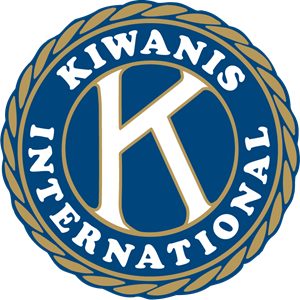 SITE SURVEY FOR NEW CLUBS OR A REBOOT OF EXISTING CLUBTexas Oklahoma DistrictName of Person Completing Form:  _____________________________________________Contact Number: ____________________  Email: __________________________________City for Kiwanis Club:  _________________________________________________________Size of community: _________________________  Last Census: ______________________Are there other Kiwanis clubs in town or in nearby towns, and how large are they? Can they mentor a new club? Who would this be?   ___________________________________________________________________________________________________________________Demographics: _______________________________________________________________Major employers: _________________________________________________________________________________________________________________________________________How many other service organizations and who are they? _____________________________________________________________________________________________________________________________________________________________________________________Local media contacts (newspaper, radio, tv, town magazine, Nextdoor, Others....): _______________________________________________________________________________________Is there a Community Facebook Page?  _______________________________   Mom’s Facebook Page?   ____________________________________How many schools and what type? 	Elementary:   ___________________	Middle: ___________________________	High School:  ___________________		Charter:  __________________________Are there stadiums or sport complexes in town? ___________________________________Hospitals?  ____________ 		Perhaps a VA? _____________________Other social services available? _________________________________________________________________________________________________________________________________Any struggling non-profits that might partner with us? (we DON'T want to adopt another 501c3's service projects as our own but partnerships are ok): ___________________________________________________________________________________________________________________________________________________________________________________Types of businesses (chain stores vs. mom/pop or small brick/mortar). Chain stores usually don't have a decision maker on the premises when calling about service orgs. _________________________________________________________________________________________________________________________________________________________________________Locations of City Hall and City Secretary - they run the local online media: ________________________________________________________________________________________________Ideas for Potential Signature Projects: ___________________________________________________________________________________________________________________________________________Ideas for Potential Fundraisers: ________________________________________________________________________________________________________________________________________________List of names of local administrators for schools, government, city council, police, fire, library, hospitals, counselors, etc. The object here is to get contact information for these folks so that we can go talk with them and get ideas about local needs and invite them to an informational meeting to be held soon. Please use a separate piece of paper and write down these contacts with email addresses and / or phone numbers. Preferably phone numbers if possible.  ____________________________________________________________________________________________________________________________________________________________________________________________________________________________________________________________________________________________________________________________________________________________________________New Club Opening Team Members:________________________________________ Phone / Email: ____________________________________________________________________ Phone / Email: ____________________________________________________________________ Phone / Email: ____________________________________________________________________ Phone / Email: ____________________________________________________________________ Phone / Email: ____________________________Club Coach ______________________________  Phone / Email: ____________________________Assignments:Use your team to help acquire the information to fill this site survey. It helps them understand the town and environment for a new club. Use another page to fill in the assignments.Also, determine 1 or more potential meeting locations for a new club. Could be a restaurant or café, library, city or community meeting space, hospital conference room, hotel conference room, local fire department conference room (if partnering with the fire department on a local service program), or a local high school or campus building. We’ve had clubs meeting at local pool halls, churches, YMCA buildings, and private conference rooms belonging to local businesses or to a member of the club, as well as real estate offices.________________________________________________________________________________________________________________________________________________________________________________________________________________________________________________________________________________________________________________________________